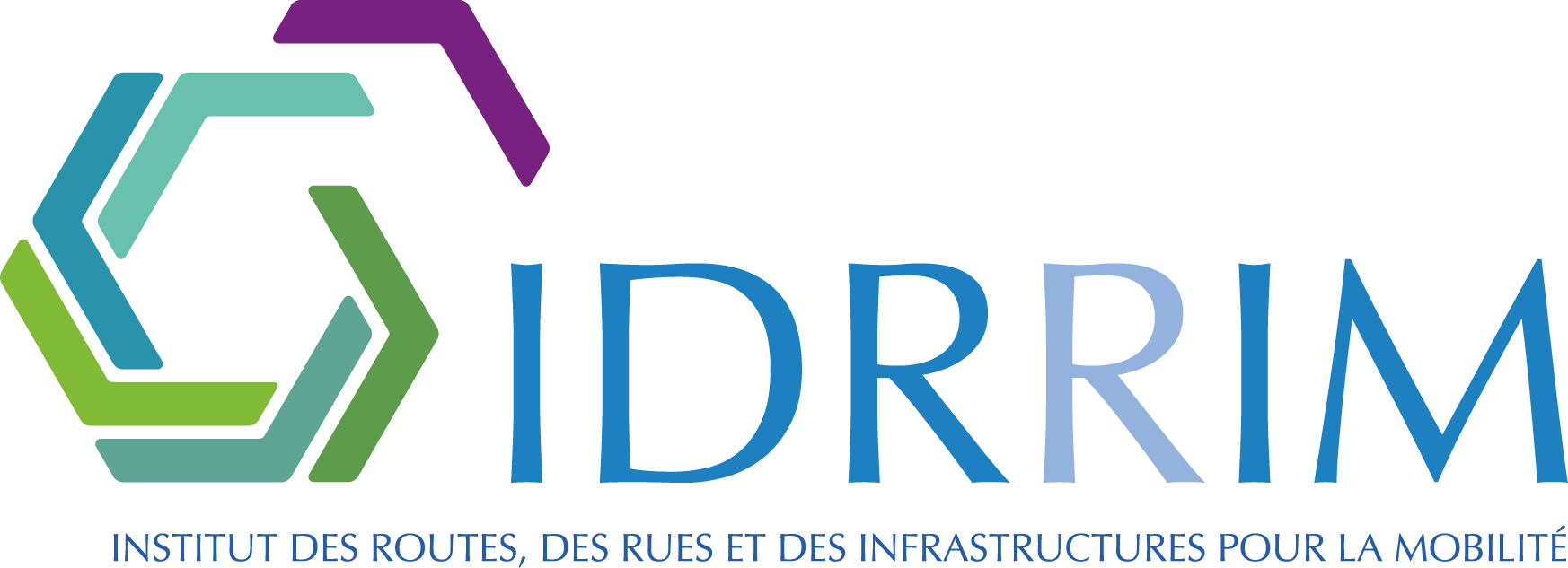 DEMANDE D’AVIS TECHNIQUE----Formulaire TypeDemande établie conformément au Règlement Intérieur du Comité Opérationnel « Avis » de l’Institut Des Routes, des Rues et des Infrastructures pour la Mobilité (IDRRIM) chargé de délivrer des avis technique sur les liants, produits, procédés ou matériels utilisés dans les travaux routiers.Nom :      	Prénom :      Agissant en qualité de :      Société :      Adresse :      Code Postal :       	Ville :      Téléphone :      	Télécopie :      E-mail :      Nom de la personne ayant en charge le suivi de la demande (au cas où cette personne ne serait pas le demandeur désigné ci-dessus) :      Avis technique portant sur un (cocher la bonne mention) :Liant 	Produit 	Procédé 	Matériel Dénomination commerciale exclusive du liant, produit, procédé ou matériel :Indication précise des ouvrages ou parties d’ouvrages à la réalisation desquels le liant, le produit, le procédé ou le matériel est destiné :Indication des ateliers de fabrication des matériaux et composants fabriqués spécialement pour le produit objet de la demande d’avis :Le cas échéant : liste des applicateurs agréés (autres que le demandeur) et dénomination commerciale des produits ou procédés correspondants :Déclare avoir pris connaissance du Règlement Intérieur du Comité Opérationnel « Avis », chargé de délivrer les avis techniques et y adhérer sans réserve,Déclare avoir la propriété industrielle du liant, produit, procédé ou matériel proposé,S’engage à se soumettre aux contrôles, prélèvements, essais ou expériences visés à l’article III.3 du Règlement Intérieur, et à imposer les mêmes obligations à ses éventuels licenciés,Certifie qu’il n’est pas porté atteinte à la satisfaction des exigences essentielles européennes prévues pour les ouvrages dans lesquels le liant, le produit, le procédé ou le matériel doit être utilisé (décret n° 92-647 du 8 Juillet 1992),Accepte les conditions tarifaires à sa charge conformément au tarif en vigueur de l’IDRRIM.                                                                                          Fait à      , le      Signature du demandeurLe dossier de demande d’Avis Technique est à envoyer à l’Institut Des Routes, des Rues et des Infrastructures pour la Mobilité (IDRRIM) chargé de délivrer les Avis Techniques à l’adresse-mail suivante : idrrim@idrrim.com Ce dossier doit comprendre :Le présent formulaire de demande,La description du liant, produit, procédé ou matériel (cf. article IV-1.2 du Guide de délivrance des Avis Technique)La liste des emplois antérieurs (cf. article IV-1.3 du Guide de délivrance des Avis Technique),Le sous-dossier technique (cf. article IV-1.4 du Guide de délivrance des Avis Technique).IDENTITE DU DEMANDEUROBJET DE LA DEMANDELE DEMANDEURENVOI DE LA DEMANDE